Dragi vjeroučenici, hvaljen Isus i Marija!Za izradu lapbooka treba vam jedan papir A4. Potrebno je presavinuti papir jednako s obje strane prema unutra. Na preklopljeni papir napisati MARIJA. Možete na "stranice" naslovnice nacrtati Mariju ili zalijepiti Marijinu sličicu. Izrezati ili nacrtati pripremljene materijale i lijepit ih iznutra.  Uz to, napisati podatke o Mariji. 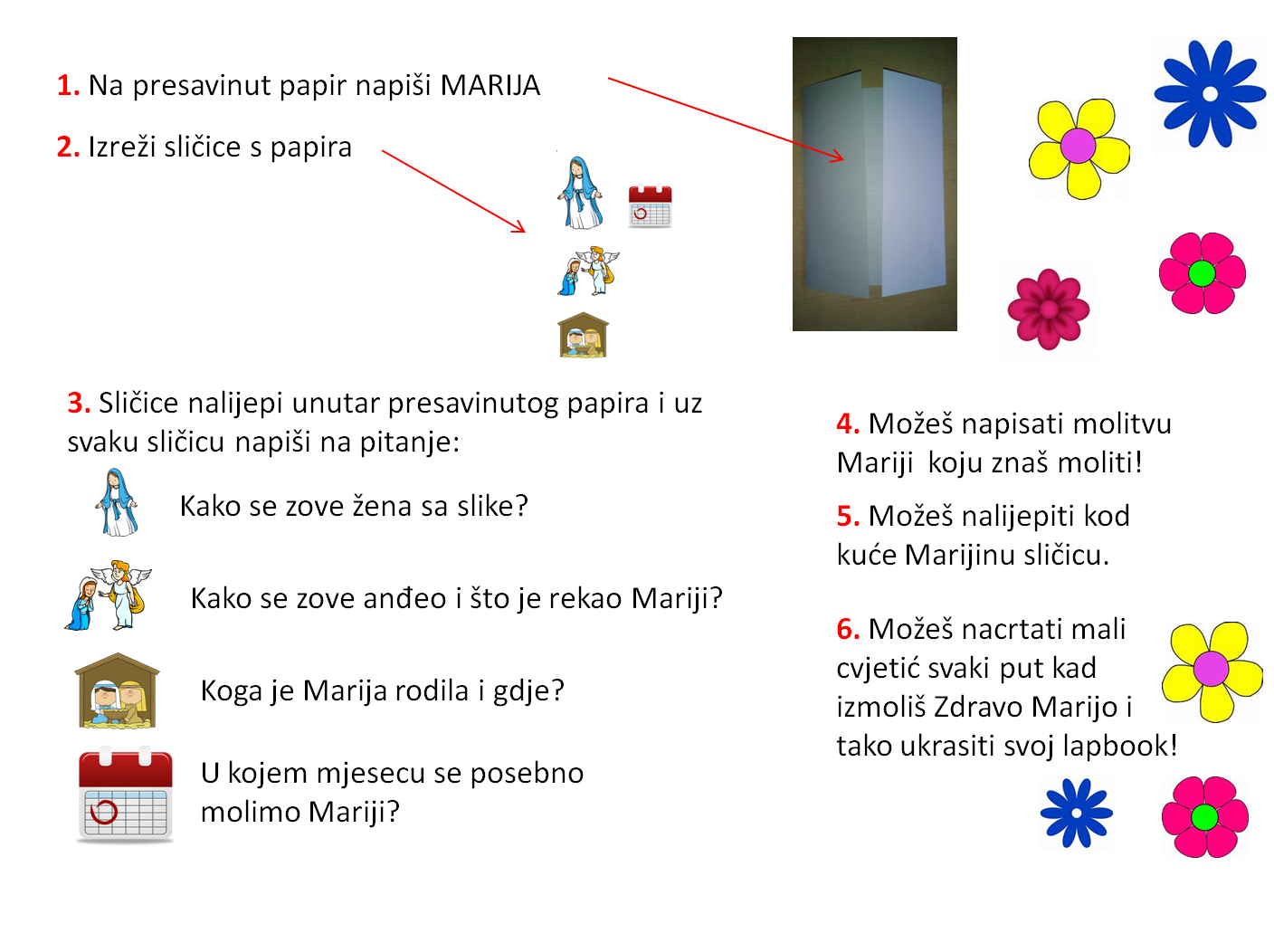 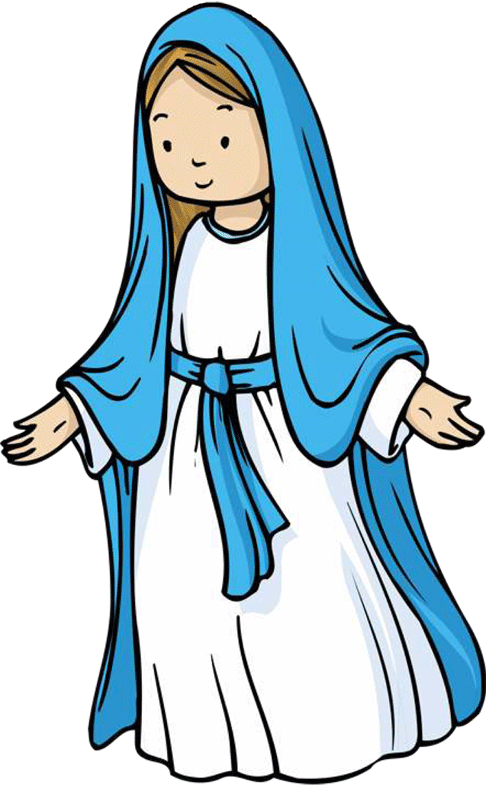 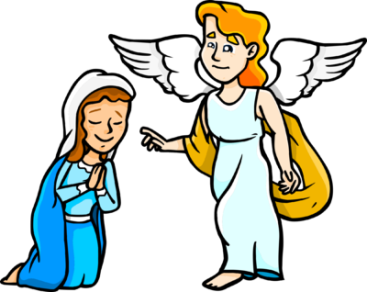 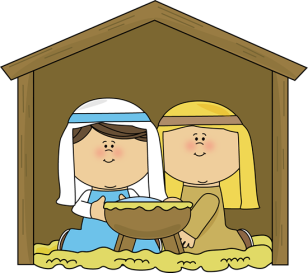 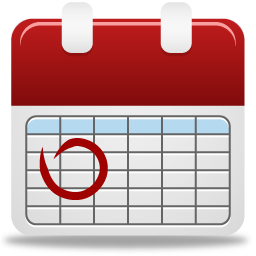 